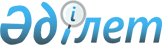 О внесении изменения в решение Акмолинского областного маслихата от 22 ноября 2017 года № 6С-16-7 "Об утверждении Правил благоустройства территорий городов и населенных пунктов Акмолинской области"Решение Акмолинского областного маслихата от 21 июня 2019 года № 6С-35-7. Зарегистрировано Департаментом юстиции Акмолинской области 28 июня 2019 года № 7258
      Примечание РЦПИ.

      В тексте документа сохранена пунктуация и орфография оригинала.
      В соответствии со статьей 6 Закона Республики Казахстан от 23 января 2001 года "О местном государственном управлении и самоуправлении в Республике Казахстан" Акмолинский областной маслихат РЕШИЛ:
      1. Внести в решение Акмолинского областного маслихата "Об утверждении Правил благоустройства территорий городов и населенных пунктов Амолинской области" от 22 ноября 2017 года № 6С-16-7 (зарегистрировано в Реестре государственной регистрации нормативных правовых актов № 6204, опубликовано 14 декабря 2017 года в Эталонном контрольном банке нормативных правовых актов Республики Казахстан в электронном виде) следующее изменение:
      в Правилах благоустройства территорий городов и населенных пунктов Акмолинской области, утвержденных указанным решением:
      пункт 31 изложить в новой редакции:
      "31. Жилые зоны микрорайонов и кварталов оборудуются площадками для мусорных контейнеров, сушки белья, отдыха, игр детей, занятий спортом, выгула домашних животных, автостоянками, парковками, зелеными зонами в соответствии с действующим законодательством.".
      2. Настоящее решение вступает в силу со дня государственной регистрации в Департаменте юстиции Акмолинской области и вводится в действие со дня официального опубликования.
					© 2012. РГП на ПХВ «Институт законодательства и правовой информации Республики Казахстан» Министерства юстиции Республики Казахстан
				
      Председатель сессии
Акмолинского областного
маслихата

А.Гусев

      Секретарь
Акмолинского областного
маслихата

А.Баймагамбетов
